La Citoyenneté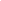 Remplir les traitsJe ________ fidélité et sincère ___________ à sa Majesté la Reine _____________Deux, Reine du ____________, à ses héritiers et _________, et je jure __________Fidèlement ___________ du Canada et de remplir ____________mes ______________ de _____________.Place les numéros sur les traits :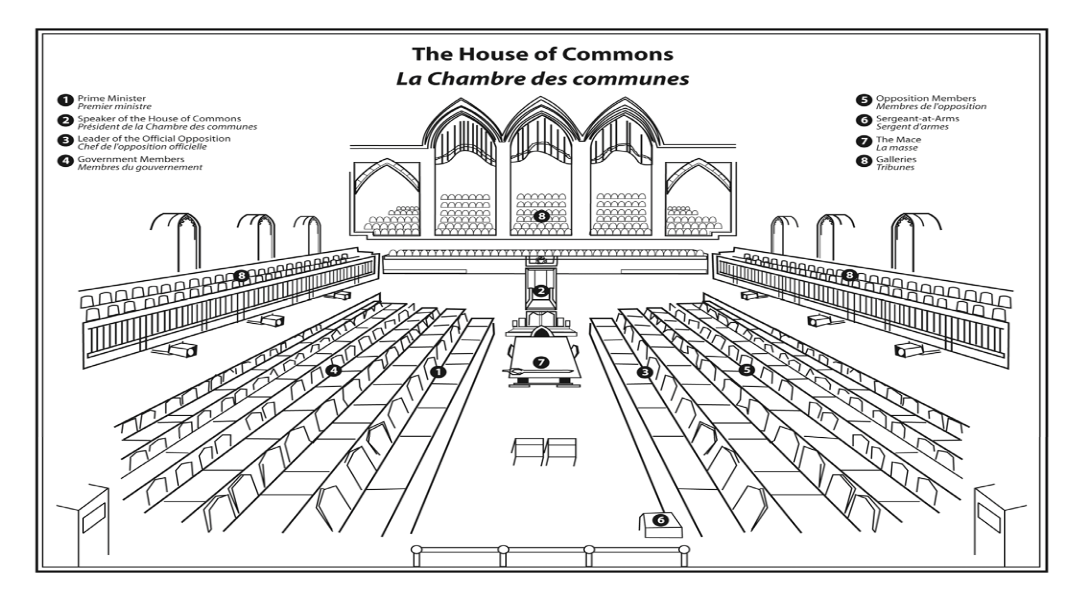 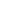 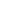 _______ Greffiers						_______Chef de l’opposition_______Président						_______Premier Ministre_______Membres de gouvernement et du Cabinet			_______  Membre de l’opposition_______ Tribune du Public					_______ Tribune des députésNom:Chapitres 13 et 15Les mots croisés ci-dessous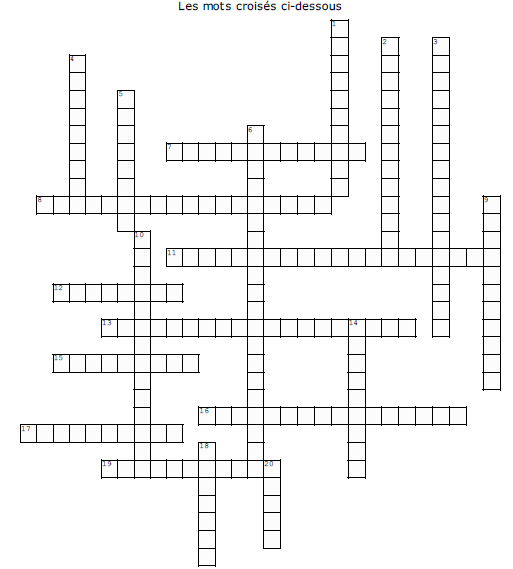 Questions choix multiples1. Qu'est-ce c'est le rôle de leader à la chambre?a) Maintien et superviseb) Responsable de la législation du gouvernement à la chambre des communsc) Décide qui gagne un débat2. Combien de divisions électorales est ce qu’il y a?a) 105b) 150c) 3083. Quelle responsabilité n'est pas une responsabilité du Premier Ministre?a) Choisir les membres du cabinetb) Diriger les débatsc) Diriger son partie politique4. Qu'est-ce que c'est le nom pour une proposition des nouvelles lois?a) Projets de loisb) Conformation des loisc) Débat des lois5. Quelles une de ces fonctions est un pouvoir législatif?a) Créer et voter les lois et les règlementsb) Interpréter les lois et régler les conflitsc) Faire respecter les lois et les règlements6. Quand est-ce que le Canada a devenu un pays?a) 1 juillet 1901b) 1 juillet 1864c) 1 juillet 18677. Quel pouvoir est  un pouvoir fédéral et provincial?a) Immigrationb) défensec) les rues8. Quel pouvoir est un pouvoir du gouvernement fédéral?a) La santé b) Les permisc) Le commerce9. Quel pouvoir est un pouvoir municipal?a) La pêche b) Les ressources naturelles c) L'eau usée10. Quel pouvoir est un pouvoir provincial?a) L'éducation b) Les poids et mesuresc) Le système postalVertical1. Le pouvoir qui crée et vote les lois.2. Principal auteur de la Déclaration universelledes droits de l'homme et a rédigé la premièreébauche de ce document3. Responsable de signer les projets de loi 4 . Le pouvoir qui interprète les lois 5. Le pouvoir qui administre le pays et applique les lois.6. Maintient l'ordre et supervise le fonctionnement journalier de la chambre. Il/elle est un député élu par d'autres députées p9. Système gouvernemental a deux paliers : Unpalier provincial et National10. Processus qui consiste à devenir citoyen d'unpays où l'on n'est pas née14 . Ce gouvernement est responsable des rues,l'eau, transport en commun, collecte des ordures et le déneigement.18. Ce gouvernement est responsable desdéfenses, les commerces, le système postal, lespoids et mesures et la politique étrangère20. Ils font partie du Parlement, mais ils ne sontpas élusHorizontal7. Indépendance, capacité d'exercer un pouvoir sans contrôle extérieur.8. Élection locale tenue lorsqu'un membre de Parlement ou de l'assemblée législative meurt ou démission11. Je jure (ou j'affirme solennellement) Que je serai fidèle Et porterai sincère allégeance À Sa Majesté la reine Elizabeth D12. Âge que tu dois être pour devenir un citoyen canadien.13. Membre du Cabinet responsable de lalégislation du gouvernement á la Chambre des communes.15. Qui montre une unité de pensée ou d'action.16. Le représentant du gouvernement qui détient le plus de pouvoir au Canada17. Ce gouvernement est responsable de la santé, l'éducation, la pêche et les permis.19. Uni pour former un ensemble politique plus importante.